國立臺灣大學
開放式課程
《幽默社會學》
第一講  課程簡介
授課教師：國立臺灣大學社會學系孫中興教授
教室：校總區社會學系館211教室
時間：2013年9月9日(一)下午2點20分~5點20分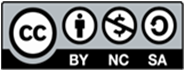 ※因版權緣故，此開放式課程講義經過頁碼重新編碼及內容刪減，與上課影片所講述的頁碼和內容不盡相同，懇請了解。幽默社會學授課大綱國立臺灣大學社會學系       一百零二學年度第一學期(2013年秋季)授課老師：教授授課時間：周一下午2:20~5:10授課地點：社會學系大樓211教室會談時間：周二下午2:30-4:30或另約〔請務必事先約定〕會談地點：台灣大學校總區社會系大樓417室聯絡地址：台北市羅斯福路四段一號  台灣大學社會學系聯絡電話：02-3366-1251傳    真：02-2368-3531電子郵件信箱：catsun@ntu.edu.tw一、課程說明	本課程這學期被選為「台大開放式課程」錄影計劃的一部分，所以上課會有專人錄影。經過後期製作之後，連同講義，會一併放在「台大開放式課程」網頁上供有興趣人士免費下載學習。	這門課是希望把幽默〔或是笑、（冷）笑話、搞笑、詼諧〕當成一種日常生活的社會現象並且從社會學〔特別是社會學理論〕的觀點加以深入的研究。請注意：這是一門學術課程，而非「幽默(或搞笑或笑話)訓練班」；同學最好具備社會學或是社會學理論的基礎，否則願意努力學習者，也歡迎研修本課程。但請千萬不要把這門課當成輕鬆的笑話，否則您的學期成績將成為您這學期的一大難忘「笑話」。君子自重，非誠勿擾。本課程是從人際關係、社會制度和文化比較的社會學角度來探討幽默或是笑話的現象。首先會討論和幽默相關的概念和研究路徑。然後課程主要分成三大部份：第一部份從古今中外的人類歷史來檢視著名的「笑話選集」、「幽默事件」以及相關的理論；第二部份則從社會學理論的角度來研究幽默和人際互動以及社會文化結構的關聯；第三部分則探討幽默和社會生活幾個主要層面的關係。	根據過去的教學經驗，本課程進行的方式是以同學收集的笑話開場，讓同學了解最近笑話或幽默的趨勢。接著才由老師上課以及解答同學上課或閱讀時所碰到的疑惑。本課程視情況考慮讓同學在課堂上作分組報告。	有意選修本課程的同學，除了應該出席上課之外，還要完成所規定的大大小小作業。此外，也希望同學能時時刻刻觀察身邊的幽默和笑話現象，以便能將上課所學用於實際生活之中。	本課程雖然開設過幾次，但是隨著過去的經驗和本學期新出現的情況會有所調整改變，一切以我上課宣佈的為準，所以請同學務必堂堂出席，以便了解本課程的授課內容及作業規定。二、作業規定【選課前請特別仔細考量自己是否能夠並願意遵守】　　這門課程希望同學除了要準時上課之外，閱讀指定教材以及認真完成指定的大小作業也是重要的評分標準。	本課程的小作業數量不定，要看老師上課時和課程相關的程度而指定，請同學務必注意課堂上老師的最新規定。	本課程學期成績根據下列的表現，並請注意每個作業的老師的用心所在，不要「自以為是」，也不要「敷衍了事」：「我為甚麼選修這門課」短文一篇，讓老師了解同學的自我期待和對本課程的期待。「笑話採集」：同學應訪問三位身邊的親友或同學，請教他們最喜歡的三個笑話，記載其內容，並略為分析這些親友的社會身分和他們喜歡的笑話之間的關聯，最後提出自己喜歡的三個笑話。請記住：一定要有分析，不能只列十二個笑話了事。讀書心得：請選定授課大綱或進度中所列名之書籍兩本，寫出該書內容的精華以及您的心得；兩者的比重應該略微相同，至少心得不得少於內容摘要。心得部份要注意參考老師上課的說法。請勿選取課程指定之外的任意書籍當成作業。請注意「引用」和「抄襲」﹝沒有註明出處的引用﹞之間的差別。集體作業：同學應該和其他上課同學合作，計劃完成一項對於幽默相關的校園活動報告﹝具體內容上課會公佈﹞。課程的最後一個月可能會抽出四組作課堂報告。每組成員以四人為原則，不可單獨作此作業。每組作業必須說明各自負責的部分。希望同學能藉此作業養成團隊合作的精神，而不是打混摸魚。認識同學：每個人要和上課的其他所有同學聊天，以自定的、和本課程相關的三個問題為主，並記下對方的談話內容。上課時老師規定下周要交的小作業。期末考﹝上課會說明﹞檢查講義﹝講義由本人精新製作，過去有許多同學都不來上課也不拿講義，造成講義印製的浪費，為了同學能確實領取講義，所以才有這項規定﹞本課程並不採取單項作業百分比記分，而是每項作業都是以「通過」與「不通過」記分。凡是有任一項作業「不通過」者，學期成績一律以「不通過」論。這點和許多課程要求不同，請同學選修前多與考慮，不要到學期末才說自己不知道。如果作業被發現是抄襲的，絕對以不及格論處，沒得商量。集體作業如果有打混摸魚者，該生以不及格論處，沒得商量。以上作業要求如有變更，會在課堂上宣佈，屆時以新規定為主。有關作業方面的規定，以本人說法為準，如有疑惑，請及時向本人查詢。道聽塗說，與本人無關。別以為有些作業是老師開玩笑而不做。三、進度本學期共十七週，實際上課十七週。預定進度如下：	根據過去的教學經驗，這個預定進度會和事實的有差距。如果有改變，會事前在上課中說明。四、主要參考書目　　這門課程是從社會學角度研究幽默，而不是從文學、邏輯或是心理學的角度，所以在參考書目的選擇上會有不同的考量。因為市面上的書籍沒有和本人的教學理念完全配合者，所以並不推薦任何教科書，我會親自製作講義供同學上課參考。但是和課程相關的相關文章或書籍，會在講義中提及，同學應自行找來閱讀。學貴自得，不要老師逼著念。	由於英國作者較多，所以書名上幽默這個英文字都是採用英式拼法。有些書籍有中文譯本，學生當然可以參考閱讀，不過請小心在翻譯過程中所可能產生的語意落差。我是強烈建議各位讀原文的。英文書大概在圖書館都找得到，台灣賣英文書的書店未必有賣；中文繁體字書則在學校附近書店都可購得；中文簡體字版的書則在學校附近賣大陸書的書店可以碰碰運氣。大陸有些網站有些掃描好圖檔的書，找不到實體書時，也不失為參考的途徑。不過，奉勸有志向學的同學應該養成平常就有購書的習慣，臨時抱佛腳到圖書館或書店或上網找書畢竟不是讀書的好辦法。有關幽默的社會面向以及幽默的社會學觀點，在下面幾本導論型的書籍中都有詳略不一的討論：Jerry Palmer. 1994. Taking Humour Seriously. : Routledge.Peter Berger. 1997. Redeeming Laughter: The Comic Dimension of Human Experience. : Walter de Gruyter.Simon Critchley. 2002. On Humour. : Routledge.【西蒙．克里奇利．2007．《你好，幽默》．刘冬昕和冯陶．合译．桂林：广西师范大学．】Robert Escarpit【罗伯尔．埃斯卡尔皮特】．2004．《幽默》(L’Humour)．卞晓平和张志红．合译．北京：商务．Michael Billig. 2005. Laughter and Ridicule: Toward a Social Critique of Humour. : SAGE.【Michael Billig．2009．《笑聲與嘲弄：幽默的社會批判》．鄭郁欣．譯．台北：韋伯文化．】Victor Raskin. Ed. 2008. Primer of Humor Research. : Mouton de Gruyter.Edmund Bergler﹝埃德蒙‧伯格勒﹞‧(1956)2011‧《笑与幽默感》‧马门俊杰‧译‧北京：中国人民大学‧谭大容‧2011‧《笑话、幽默与逻辑》‧第六版‧上海：上海古籍‧	最近大陸學者出版了一本很值得參考的書：阎广林和徐侗‧2010‧《幽默理论关键词研究》‧上海：学林‧	有關幽默的歷史，古今中外都有不同的人加以搜羅成書，比較方便的入手可以參考以下的書：楊家駱‧主編‧1996‧《中國笑話書》‧台北：世界‧馮夢龍．1985．《笑府》．兩冊．臺北：天一．Jan Bremmer and Herman Roodenburg. Eds. 1997. A Cultural History of Humour. : Polity.【中译本：简．布雷默和赫耳曼．茹登伯格．合编．2001《搞笑：幽默文化史》．北塔．等人．合译．北京：社会科学文献．】英格维尔特．萨利特．吉尔胡斯．2005．《宗教史中的笑》．陈文庆．译．上海：上海人民．侯宝林、薛宝琨、汪景寿和李万鹏‧2011‧《相声溯源》(增订本)‧北京：中华书局‧刘庆‧2011‧《上海滑稽史》‧上海：上海书店‧有關笑或是幽默的理論，早期比較著名的說法有以下兩位，一位是法國哲學家，一位是心理分析的始祖：Henri Bergson. 1956. Laughter. : Doubleday.【昂利‧柏格森‧1992．《笑－論滑稽的意義》‧徐繼曾譯‧台北：商鼎‧】Sigmund Freud. 1960. Jokes and Their Relation to the Unconscious. Tr. by James Strachey. : W. W. Norton.【中譯本：Sigmund Freud‧2000‧《詼諧與潛意識的關係》‧彭舜和楊韶剛‧合譯‧台北：米娜貝爾‧(大陸譯本頗多)】	當然，除了這些書面的資料之外，各位同學也應該從網路上搜尋相關的資源，以供自己閱讀參考之用。幽默社會學授課進度以下是預定的授課進度，內容和日期會隨著實際上課進行而有所更正，請同學特別注意。第1周 		課程簡介		因為這堂課會說明本人上課的理念以及一些作業的規定，甚至會出一些小作業讓同學會去作，下周要交，所以通常沒上過第一堂的人是沒有加簽的機會的。請同學務必衡量自己本學期修課的情況，決定要遵守本人課程的規定才選修這門課，千萬不要選了之後不知珍惜，造成教學資源和自己青春﹝老師已經沒有青春了﹞的浪費。第2周 		幽默社會學的基本問題			本周開始介紹幽默社會學的一些基本問題。每個老師上課其實都有自己的想法，所以同學應該特別留心老師的規定，衡量自己的狀況，再考慮選修與否的問題。	因為本課程是以社會學的角度來研究幽默及相關現象，所以以下的文章都是一些相關的文獻。中文這方面的文獻很少，所以只有英文的文獻可參考。Gary Alan Fine. 1983. “Sociological Approaches to the Study of Humor,” in Paul E. McGhee and Jeffrey H. Goldstein. Eds. Handbook of Humor Research. Vol. 1. Basic Issues. : Springer. Pp. 159-181. Murray S. Davis. 1993. What’s So Funny? The Comic Conception of Culture and Society. :  Press.Jerry Palmer. 1994. Taking Humour Seriously. : Routlege.Peter Berger. 1997. Redeeming Laughter: The Comic Dimension of Human Experience. : Walter de Gruyter.Michael Mulkay. 1998. On Humour: Its Nature and Its Place in Modern Society. : Polity Press.Simon Critchley. 2002. On Humour. : Routledge.【西蒙．克里奇利．2007．《你好，幽默》．刘冬昕和冯陶．合译．桂林：广西师范大学．】Elliott Oring. 2003. Engaging Humor. , :  Press.Robert Escarpit【罗伯尔．埃斯卡尔皮特】．2004．《幽默》(L’Humour)．卞晓平和张志红．合译．北京：商务．Michael Billig. 2005. Laughter and Ridicule: Toward a Social Critique of Humour. : SAGE.【中譯本：Michael Billig．2009．《笑聲與嘲弄：幽默的社會批判》．鄭郁欣．譯．台北：韋伯文化．】阎广林和徐侗‧2010‧《幽默理论关键词研究》‧上海：学林‧Anca Prvulescu. 2010. Laughter: Notes on a Passion. , MA.: MIT Press.Matthew M. Hurley, Daniel C. Dennett, and Reginald B. Adams, Jr. 2011. Inside Jokes: Using Humor to Reverse-Engineer the Mind. , MA.: MIT Press.Edmund Bergler﹝埃德蒙‧伯格勒﹞‧(1956)2011‧《笑与幽默感》‧马门俊杰‧译‧北京：中国人民大学‧谭大容‧2011‧《笑话、幽默与逻辑》‧第六版‧上海：上海古籍‧Ned Sherrin. 2002.  Dictionary of Humorous Quotations. 2nd Edition. :  Press.第3周		歷史上的幽默事件和理論 (1)	第4周		歷史上的幽默事件和理論 (2)	第5周	10月7日	歷史上的幽默事件和理論 (3)	第6周	10月14日	歷史上的幽默事件和理論 (4)	第7周 	10月21日	歷史上的幽默事件和理論 (5)		接下來五週要先從歷史的角度介紹著名的「幽默事件」和相關的「幽默思想」。我所採取的是以人類歷史發展順序為主，而不先作古今中外的區分。司馬遷‧《史記》〈滑稽列傳〉‧﹝版本繁多﹞劉勰‧《文心雕龍》〈諧讔篇〉‧﹝版本繁多﹞劉義慶‧《世說新語》‧﹝版本繁多﹞Jan Bremmer and Herman Roodenburg. Eds. 1997. A Cultural History of Humour. : Polity.【中譯本：简．布雷默和赫耳曼．茹登伯格．合编．2001《搞笑：幽默文化史》．北塔．等人．合译．北京：社会科学文献．】John Morreall. 1989. “The Rejection of Humor in Western Thought,” Philosophy East and West, 39, 3 (Philosophy and Humor) (July): 243-265.G. J. de Vries. 1985. “Laughter in Plato’s Writings,” Mnemosyne, Fourth Series, 38, 3/4 : 378-381.Christoph Harbsmeier. 1989. “Humor in Chinese Philosophy,” Philosophy East and West, 39, 3 (Philosophy and Humor) (July): 289-310.Christoph Harbsmeier. 1990. “Confucius-Ridens, Humor in the Analects,” Harvard Journal of Asiatic Studies, 50, 1: 131-161.Weihe Xu. 2004. “The Confucian Politics of Appearance: And Its Impact on Chinese Humor,” Philosophy East and West, 54, 4 (October): 514-532.Joel J. Kupperman. 1989. “Not in So Many Words: Chuang Tzu’s Strategies of Communication,” Philosophy East and West, 39, 3 (Philosophy and Humor) (July): 311-317.Joe Eng. 1990. “Laughter in a Dismal Setting: Humorous Anecdotes in the Kuei-ch’ien chih,” Harvard Journal of Asiatic Studies, 50, 1 (June): 223-238.Conrad Hyers. 1989. “Humor in Zen: Comic Midwifery,” Philosophy East and West, 39, 3 (Philosophy and Humor) (July): 267-277.楊家駱‧主編‧1996‧《中國笑話書》‧台北：世界‧馮夢龍．1985．《笑府》．兩冊．臺北：天一．Mikhail Bakhtin and Patricia Sollner. 1983. “Rabelais and Gogol: The Art of Discourse and the Popular Culture of Laughter,”  Review, 11, 3 (Essays Literary Criticism) (Winter/Spring): 34-50.Christie Davies. 1992. “The Protestant Ethic and the Comic Spirit of Capitalism,” British Journal of Sociology, 43, 3 (September): 421-442.李曉和愛萍．合編．1998．《明清笑話十種》．兩冊．西安：三秦．佚名．1991．《笑林廣記》．台北：金楓．周作人．校訂．2009．《明清笑話集》．北京：中華．侯鑫．編．2008．《侯寶林舊藏珍本民國笑話選》．北京：中華．林太乙．編．1994．《論幽默：語堂幽默文選》．兩冊．台北：聯經．林語堂．等人．1974．《幽默與東西方文學：第卅七屆國際筆會論文集》．台北：光啟．Qian Suoqiao. 2007. “Translating ‘humor’ into Chinese Culture,” Humor, 20, 3: 277-295.第8周	10月28日	幽默與社會生活 (1)：性與性別	Harvey Sacks. 1978. “Some Technical Considerations of a Dirty Joke,” in Jim Schenkein. Ed. Studies in the Organizations of Conversational Interaction. : Academic Press. Pp. 249-269.Merrie Bergmann. 1986. “How Many Feminists Does It Take to Make a Joke? Sexist Humor and What’s Wrong with It,” Hypatia, 1, 1 (Spring): 63-82.Gail Dines-Levy and Gregory W. H. Smith. 1988. “Representations of Women and Men in Playboy Sex Cartoon,” in Chris Powell and George E. C. Paton. Eds. Humour in Society: Resistance and Control. Pp. 234-259.Michael Mulkay. 1998. On Humour: Its Nature and Its Place in Modern Society. : Polity Press. Chs. 7 & 8.Kathryn M. Ryan and Jeanne Kanjorksi. 1998. “The Enjoyment of Sexist Humor, Rape Attitude, and Relationship Aggression in College Students,” Sex Roles, 38, 9/10: 743-756.Thomas E. Ford, Erin R. Wentzel and Joli Lorion. 2001. “Effects of Exposure to Sexist Humor on Perceptions of Normative Tolerance of Sexism,” European Journal of Social Psychology, 31: 677-691.Dara Greenwood and Linda M. Isbell. 2002. “Ambivalent Sexism and the Dumb Blonde: Men’s And Women’s Reactions to Sexist Jokes,” Psychology of Women Quarterly, 26: 341-350.Leon Rappoport. 2005. Punchlines: The Cases for Racial, Ethnic, & Gender Humor. : Praeger.  7.Robin Queen. 2005. “’How Many Lesbians Does It Take…’: Jokes, Teasing, and the Negotiation of Stereotypes about Lesbians,” Journal of Linguistic Anthropology, 15, 2: 239-257.Charles E. Case and Cameron D. Lippard. 2009. “Humorous Assaults on Patriarchal Ideology,” Sociological Inquiry, 79, 2 (May): 240-255.第9周		幽默與社會生活 (2)：族群	Christie Davies. 1982. “Ethnic Jokes, Moral Values and Social Boundaries,” British Journal of Sociology, 33, 3 (September): 383-403.Michael Philips. 1984. “Racist Acts and Racist Humor,” Canadian Journal of Philosophy, 14, 1 (March): 75-96.Charles Husband. 1988. “Racist Humour and Racist Ideology in British Television, or I Laughes Till You Cried,” in Chris Powell and George E. C. Paton. Eds. Humour in Society: Resistance and Control. Pp. 149-178.Christie Davies. 1990. Ethnic Humor around the World: A Comparative Analysis. , IN.:  Press.Leon Rappoport. 2005. Punchlines: The Cases for Racial, Ethnic, & Gender Humor. : Praeger.Jessica Milner Davis. Ed. 2006. Understanding Humor in Japan. :  Press.第10周		幽默與社會生活 (3)：角色與職業	侯宝林、薛宝琨、汪景寿和李万鹏‧2011‧《相声溯源》(增订本)‧北京：中华书局‧刘庆‧2011‧《上海滑稽史》‧上海：上海书店‧王瑞泽‧编译‧2011‧《经济学的N个笑话》‧南京：译林‧牧之和伟伟‧编‧2011‧《笑话中的心理学》‧北京：电子工业‧O. E. Klapp. 1949. “The Fool as a Social Type,” American Journal of Sociology, 55: 157-162.George E. C. Paton. 1988. “The Comedian as Portrayer of Social Morality,” in Chris Powell and George E. C. Paton. Eds. Humour in Society: Resistance and Control. Pp. 206-233. Simon Haldaway. 1988. “Blue Jokes: Humour in Police Work,” in Chris Powell and George E. C. Paton. Eds. Humour in Society: Resistance and Control. Pp. 106-122.Steve Linstead. 1988. “’Jokers Wild’: Humour in Organisational Culture,” in Chris Powell and George E. C. Paton. Eds. Humour in Society: Resistance and Control. Pp. 123-148.Paul Taylor. 1988. “Scriptwriters and Producers: A Dimension of Control in Television Situation Comedies,” in Chris Powell and George E. C. Paton. Eds. Humour in Society: Resistance and Control. Pp. 179-205.第11周		幽默與社會生活 (4)：政治Michael Mulkay. 1998. On Humour: Its Nature and Its Place in Modern Society. : Polity Press.  11.George Benton. 1988. “The Origins of Political Joke,” in Chris Powell and George E. C. Paton. Eds. Humour in Society: Resistance and Control. Pp. 33-55.Christie Davies. 1988. “Stupidity and Rationality: Jokes from the Iron Cage,” in Chris Powell and George E. C. Paton. Eds. Humour in Society: Resistance and Control. Pp. 1-32.Glenn D. Wilson. 1990. “Ideology and Humor Preference,” International Political Science Review, 11, 4 (October): 461-472.Hans Speier. 1998. “Wit and Politics: An Essay on Laughter and Power,” American Journal of Sociology, 103, 5 (March): 1352-1401.Peter Gundelach. 2000. “Joking Relationships and National Identity in ,” Acta Sociologica, 43, 2: 113-122.第12周		幽默與社會生活 (5)：宗教	John L. Oldani. 1988. “Is the Pope Catholic? A Content Analysis of American Jokelore about the Catholic Clergy,” in Chris Powell and George E. C. Paton. Eds. Humour in Society: Resistance and Control. Pp. 67-85.Samuel Joeckel. 2008. “Funny as Hell: Christianity and Humor Considered,” Humor, 21, 4: 415-413.第13周		幽默與社會生活 (6)：其他	Lawrence E. Mintz. 1983. “Humor and Popular Culture,” in Paul E. McGhee and Jeffrey H. Goldstein. Eds. Handbook of Humor Research. Vol. II. Applied Studies. : Springer. Pp. 129-142.Giselinde Kuipers. 2006. Good Humor, Bad Taste: A Sociology of the Joke. : Mouton de Gruyter.Richard M. Stephenson. 1951. “Conflict and Control Functions of Humor,” American Journal of Sociology, 56, 6 (May): 569-574.Limor Shifman and Mike Thelwall. 2009. “Assessing Global Diffusion with Web Memetics: The Spread and Evolution of a Popular Joke,” Journal of the American Society for Information Science and Technology, 60, 12: 2567-2576.Jack Katz. 1996. “Families and Funny Mirrors: A Study of the Social Construction of Personal Embodiment of Humor,” American Journal of Sociology, 101, 5 (March): 1194-1237.第14周		社會理論與幽默 (1)第15周		社會理論與幽默 (2)		Henri Bergson. 1956. Laughter. : Doubleday.【昂利．柏格森．992．《笑－論滑稽的意義》‧徐繼曾譯‧台北：商鼎‧】Sigmund Freud. 1960. Jokes and Their Relation to the Unconscious. Tr. by James Strachey. : W. W. Norton.【中譯本：Sigmund Freud．2000‧《詼諧與潛意識的關係》‧彭舜和楊韶剛‧合譯‧台北：米娜貝爾‧】Mary Douglas. 1968. “The Social Control of Cognition: Some Factors in Joke Perception,” Man, 3: 361-376.Mary Douglas. 1975. Implicit Meanings. : Routledge & Kegan Paul.Mark A. Ferguson and Thomas E. Ford. 2008. “Disparagement Humor: A Theoretical and Empirical Review of Psychoanalytic, Superiority, and Social Identity Theories,” Humor, 21, 3: 283-312.Anton C. Zijderveld. 1968. “Jokes and Their Relations to Social Reality,” Social Research, 35, 2 (Summer): 286-311.Michael Mulkay. 1998. On Humour: Its Nature and Its Place in Modern Society. : Polity Press. Chs. 2-4.Arthur Asa Berger. 1993. An Anatomy of Humor. : Transaction. Chs. 1 & 2.第16周		集體作業課堂報告第17周		總結			這兩個星期的進度視真實狀況而調整。上課之前會宣布。第18周		期末考			這堂課是否錄影要先徵求全體同學的同意。同學有權利說不。但是如果希望自己將來八十大壽時有些年輕的回憶可以和子孫共享，不妨嘗試被歷史留下記錄。您們這世代強調「有圖有真相」，將來可以跟子孫誇耀您的年少偉業。	敬請期待，並熱情參與。週數日  期課  堂  進  度作業進度1課程簡介2幽默社會學的基本問題交「我為甚麼修這門課」短文及「笑話採集」3歷史上的幽默事件和理論（1）4歷史上的幽默事件和理論（2）5歷史上的幽默事件和理論（3）6歷史上的幽默事件和理論（4）7歷史上的幽默事件和理論（5）8幽默與社會生活（1）：性／性別交認識同學作業9幽默與社會生活（2）：族群10幽默與社會生活（3）：角色與職業11幽默與社會生活（4）：政治交讀書心得12幽默與社會生活（5）：宗教13幽默與社會生活（6）：其他14社會理論與幽默（1）15社會理論與幽默（2）交集體作業16集體作業分組報告17總結18期末考